产品主要参数/功能晶视CV1821+SC3335/GC4653/OV4689接线图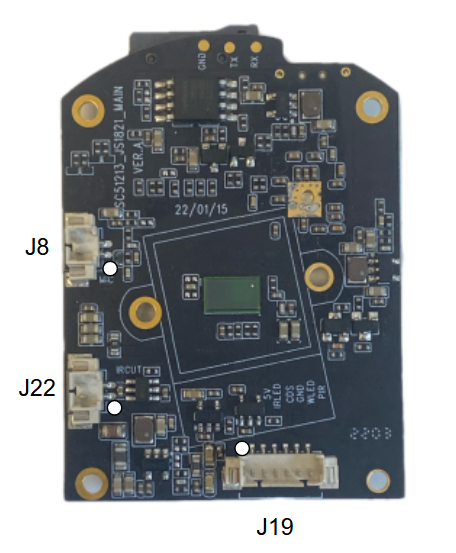 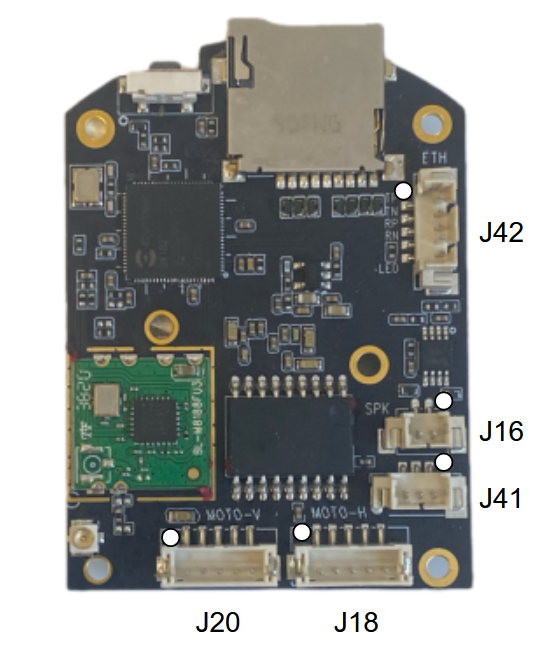 摄像机描述主芯片CV1821传感器SC3335/SC4336/SC401AI/GC4653/OV4689/分辨率2304x1296P、2560x1440P对角视角106°镜头焦距4mm夜视功能红外夜视音视频描述视频编码协议H.264/H.265视频码率80Kbps~1Mbps（自适应）音频压缩方式G.711A/AAC功能描述3D数字降噪支持宽动态支持背光补偿支持白平衡支持IR-CUT支持POE供电支持智能描述人形侦测支持移动侦测支持声音侦测支持移动追踪支持网络描述网络协议L2TP, IPv4, IGMP, ICMP, ARP, TCP, UDP, DHCP,RTP,RTSP, RTCP,UPnP, DNS,PPPoE,DDNS,NTP, FTP,HTTP, HTTPS,SIP, 802.1x接口描述音频输入输出音频接线，1路输入，1路输出电源5V⎓1A按键RESET按键/一键告警按键网口RJ45 10M/100M 自适应以太网电口存储描述本地存储Micro SD，最大128GB通用描述工作环境-10℃ to  +50℃接口描述J421:TXP 2:TXN 3:RXP 4:RXN 5:PHY_LEDJ161:SPK- 2:SPK+J411:KEY 2:GND 3:5V_INJ181:MT_5V 2:MA4 3:MA3 4:MA2 5:MA1J201:MT_5V 2:MB4 3:MB3 4:MB2 5:MB1J81:MIC_IN 2:GNDJ221:IR_OUTA 2:IR_OUTBJ191:PIR 2:WLED 3:GND 4:CDS 5:IRLED 6:5V_IN